Publicado en España el 22/12/2023 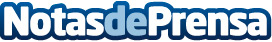 Cuáles son los colores que definirán la decoración de interiores en el 2024, por Pintores Granada CalidadLa evolución constante en el ámbito del diseño de interiores plantea una interrogante fascinante para el 2024: ¿Cuáles serán las paletas de colores que definirán la decoración de interiores en este nuevo periodo?Datos de contacto:PINTORES GRANADA CALIDADCuáles son las paletas de colores que definirán la decoración de interiores en el 2024602 496 640Nota de prensa publicada en: https://www.notasdeprensa.es/cuales-son-los-colores-que-definiran-la Categorias: Nacional Interiorismo Sociedad Andalucia Servicios Técnicos Otros Servicios Construcción y Materiales http://www.notasdeprensa.es